Приложение 1.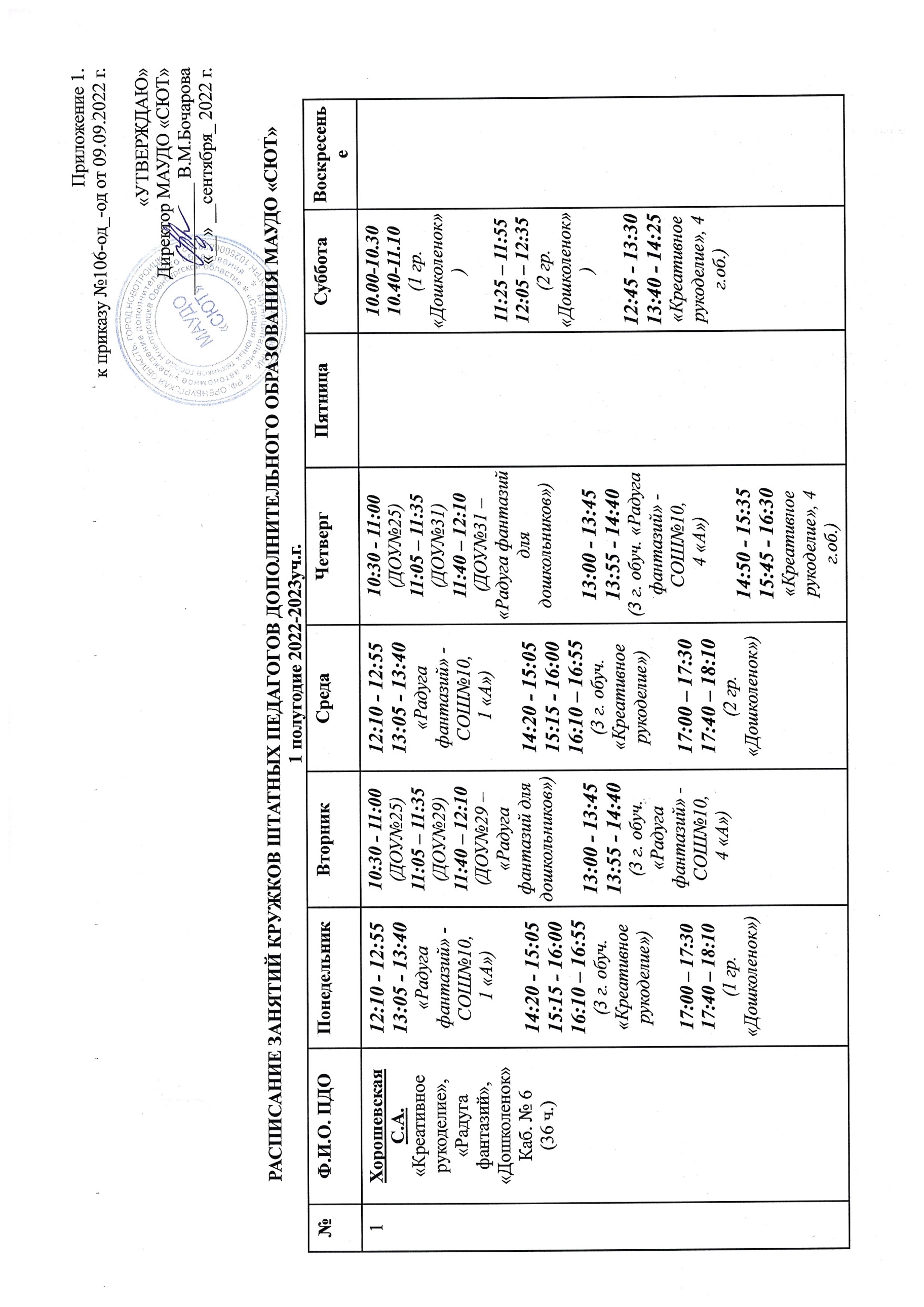 к приказу №106-од_-од от 09.09.2022 г.«УТВЕРЖДАЮ»Директор МАУДО «СЮТ»____________ В.М.Бочарова«__» __сентября_ 2022 г.РАСПИСАНИЕ ЗАНЯТИЙ КРУЖКОВ ШТАТНЫХ ПЕДАГОГОВ ДОПОЛНИТЕЛЬНОГО ОБРАЗОВАНИЯ МАУДО «СЮТ»1 полугодие 2022-2023уч.г.Сост.: Методист А.И. АнтиповаРАСПИСАНИЕ ПЕДАГОГОВ- СОВМЕСТИТЕЛЕЙ МАУДО «СЮТ»1 полугодие 2022-2023 уч.г.Сост.: Методист А.И. Антипова №Ф.И.О. ПДОПонедельникВторник СредаЧетверг ПятницаСубботаВоскресенье 1Хорошевская С.А.«Креативное рукоделие»,«Радуга фантазий»,«Дошколенок»Каб. № 6(36 ч.)12:10 - 12:5513:05 - 13:40«Радуга фантазий» - СОШ№10, 1 «А»)14:20 - 15:0515:15 - 16:0016:10 – 16:55(3 г. обуч. «Креативное рукоделие»)17:00 – 17:3017:40 – 18:10(1 гр.«Дошколенок»)10:30 - 11:00(ДОУ№25)11:05 – 11:35(ДОУ№29)11:40 – 12:10(ДОУ№29 – «Радуга фантазий для дошкольников»)13:00 - 13:4513:55 - 14:40(3 г. обуч. «Радуга фантазий» - СОШ№10, 4 «А»)12:10 - 12:5513:05 - 13:40«Радуга фантазий» - СОШ№10, 1 «А»)14:20 - 15:0515:15 - 16:0016:10 – 16:55(3 г. обуч. «Креативное рукоделие»)17:00 – 17:3017:40 – 18:10(2 гр.«Дошколенок»)10:30 - 11:00(ДОУ№25)11:05 – 11:35(ДОУ№31)11:40 – 12:10(ДОУ№31 – «Радуга фантазий для дошкольников»)13:00 - 13:4513:55 - 14:40(3 г. обуч. «Радуга фантазий» - СОШ№10, 4 «А»)14:50 - 15:3515:45 - 16:30«Креативное рукоделие», 4 г.об.)10.00-10.3010.40-11.10(1 гр.«Дошколенок»)11:25 – 11:5512:05 – 12:35(2 гр.«Дошколенок»)12:45 - 13:3013:40 - 14:25«Креативное рукоделие», 4 г.об.)2Серикпаева К.А.«Леготрон»,«Фантазии с чистого листа»,«Дошколенок», «Я-изобретатель»Каб.№ 2 -4(40 часов)12:00 – 14:00 - самоподготовка14:00 - 14:45 14:55 - 15:40(1 г. обуч- 1 гр. «Леготрон»)16.00-16.4516.55-17.40(«Я -изобретатель»)10:30 - 11:00(ДОУ№25)11:05 – 11:35(ДОУ№29)11:40 – 12:10(ДОУ№29 – «Фантазии с чистого листа»)12.20- 13:0513:15-14:001 класс (СОШ№10(«Я -изобретатель»)14:15 - 15:0015:10 - 15:552г. обуч. «Леготрон» 16:10 - 16:40   16:50 - 17:2017:30 – 18:0018:10 – 18:40(«Дошколенок» гр.3)12:00 – 14:00 - самоподготовка10:30 - 11:00(ДОУ№25)11:05 – 11:35(ДОУ№31)11:40 – 12:10(ДОУ№31 – «Фантазии с чистого листа»)12.20- 13:0513:15-14:001 класс (СОШ№10(«Я -изобретатель»)14:15 - 15:0015:10 - 15:551г. обуч. – 2 гр «Леготрон» 16:10-16:5517:05-17:50(«Я -изобретатель»)12:00 – 14:00 - самоподготовка14:00 - 14:45 14:55 - 15:40(1 г. обуч- 1 гр. «Леготрон»)15:55-16:4016:50-17:352г.обуч. «Леготрон» 10:00 - 10:30;10:40 - 11:1011:20 - 11:50;12:00 — 12:30«Дошколенок» гр.412:45 - 13:30 13:40 - 14:25(1 г. обуч- 2 гр. «Леготрон»)3Великоцкий И.И.объединение «Судомодельный»каб.№ 11(36 ч.)13:00 - 13:4513:55 - 14:40(2 г. обуч СОШ№10, 4 «А»)15:00 - 15:4515:55 - 16:40 (1 г.об-1 гр)16:50 - 17:3517:40 - 18:25 18:30 - 19:15(2 г.об-3 гр)14:30 - 15:1515:25 - 16:10(2 г.об-1 гр  СОШ 10, 3 А)16:30 - 17:1517:25 - 18:1018:20 - 19:05(2 г.об-3 гр.)13:00 - 13:4513:55 - 14:40(2 г. обуч СОШ№10, 4 «А»)15:00 - 15:4515:55 - 16:40 (1 г.об-1 гр)16:50 - 17:3517:40 - 18:2518:30 - 19:15(2 г.об-4 гр)09:30 – 10:1510:20 – 11:05(2 г.об-1 гр  СОШ 10, 3 А)11.:20 – 12:0512:10 – 12:55(2 г. обуч СОШ№10, 4 «А»)09:30 – 10:1510:20 – 11:052 г. обуч.- СОШ№10, 3«А»)11.:20 – 12:0512:10 – 12:55(1 г. об.  -1 гр.)13:00 – 13:4513:55 – 14:4014:50 – 15:35(2 г.об-4 гр)4Башманов В.А. (36 ч.)(секция «Мотокросс»)1 этаж12:00 - 15:00 (техобслуживание)15:00 – 15:4515:50 – 16:351 гр. - 1 г. 17:00 – 17:4517:50 – 18:35уборка класса -18:35 - 19:002 г. 12:00 - 15:00 (техобслуживание)15:00 – 15:4515:50 – 16:352 гр. - 1 г. 17:00 – 17:4517:50 – 18:35уборка класса -18:35 - 19:003 г.  – инд.11:00 - 15:00 (техобслуживание)15:00 – 15:4515:50 – 16:351 гр. - 1 г. 17:00 – 17:4517:50 – 18:35уборка класса -18:35 - 19:002 г. 12:00 - 15:00 (техобслуживание)15:00 – 15:4515:50 – 16:352 гр. - 1 г. 17:00 – 17:4517:50 – 18:35уборка класса -18:35 - 19:003 г. – инд.10:00 — 11:00(техобслуживание)11:00 — 12:40;1 гр.- 1 г.;13:00 — 14:40;2 гр.- 1 г.15:00 - 16:401 гр. - 2 г.17:00 – 18:00Инд. (тренировочные заезды)5Бочарова В.М.Каб. № 5(9 ч.)«Дошколенок»17:40 - 18:10;18:20 -18:50уборка класса -18:50 - 19:40(«Дошколенок- 5 гр.»17:30 - 18:00;18:10 -18:40уборка класса -18:40 - 19:30(«Дошколенок- 6 гр.») 17:40 - 18:10;18:20 -18:50уборка класса -18:50 - 19:40(«Дошколенок- 5 гр.»17:30 - 18:00;18:10 -18:40уборка класса -18:40 - 19:30(«Дошколенок- 6 гр.»)6Смолинский М.С.Каб. №8,(45 ч. – 9 ч. на Навигатор, ПОС ЕПГУ)«Робототехника»,«Детско-юношеская школа радиоэлектронно-го конструирования», «Информационные технологии»,«Радиосвязь связала мир»и др.15:00 - 15:4515:55 - 16:40(1 г. об «Робототехника»)17:00 - 17:4517:55 - 18:40(2 г. об «Робототехника»)15:00 - 15:4515:55 - 16:40(1 г. об) «ДЮСШРЭК»17:00 - 17:4517:55 - 18:4018:50- 19:35(2 г. об.- «ДЮСШРЭК»)15:00 - 15:4515:55 - 16:40(1 г. об «Робототехника»)17:00 - 17:4517:55 - 18:40(2 г. об «Робототехника»)12:00 - 12:4512:55 - 13:40(СОШ№10 5 «А») «Информационные технологии»);15:00 - 15:4515:55 - 16:40(1 г. об) «ДЮСШРЭК»17:00 - 17:4517:55 - 18:4018:50- 19:35(2 г. об.- «ДЮСШРЭК»)12:00 - 12:4512:55 - 13:40(СОШ№10 5 «Б») «Информационные технологии»);15:00 - 15:4515:55 - 16:40(«Радиосвязь связала мир»)17:00 - 17:4517:55 - 18:40(2 г. об.- «ДЮСШРЭК»)10:00 - 10:4510:55 - 11:40;11:55 - 12:3512:45 - 13:3013:40 - 14:2514:35 - 15:20(«Радиосвязь связала мир» - соревнования)№Ф.И.О. ПДОПонедельникВторник СредаЧетверг ПятницаСубботаВоскресенье 1Рыжак Г.С.«Компьютерная сказка»9 ч.(с 19.09.22)17:30 - 18:1518:25 -19:10(1 группа)17:30 - 18:1518:25 -19:10(2 группа)10:00 - 10:4510:55 – 11:40;(1 группа)12:00 - 12:4512:55 - 13:40(2 группа)2Лукьяненко П.В.обслуживание сайта СЮТ9 ч./нед